Dieses Formular bitte ausdrucken,vollständig ausfüllen und unspersönlich, per Telefax oder perBriefpost zukommen lassen.Unsere Bankverbindungen:Sparkasse VestIBAN: DE61426501500040060246BIC: WELADED1REKTierschutzvereinMarl-Haltern e.V.MitgliederverwaltungPostfach 22 28Volksbank Marl-RecklinghausenIBAN: DE92426610080500819100BIC: GENODEM1MRL45772 MarlAntrag auf MitgliedschaftIch möchte Mitglied im Tierschutzverein Marl/Haltern e.V. werden:VornameNameStraße und HausnummerTelefon (freiwillige Angabe)GeburtsdatumPLZ und OrteMail (freiwillige Angabe)DatumUnterschriftBei minderjährigen Antragstellern:Vorname und NameUnterschriftdes Erziehungsberechtigtendes ErziehungsberechtigtenDen Mitgliedsbeitrag in Höhe von zurzeit 30,00 € (Minderjährige zahlen 3,00 €) zahle ichZutreffendes bitte ankreuzen:per Überweisungin barper Lastschrift (bitte beigefügtes Formular vollständig ausfüllen)(falls gewünscht bitte ankreuzen)Ich wünsche eine Zuwendungsbescheinigung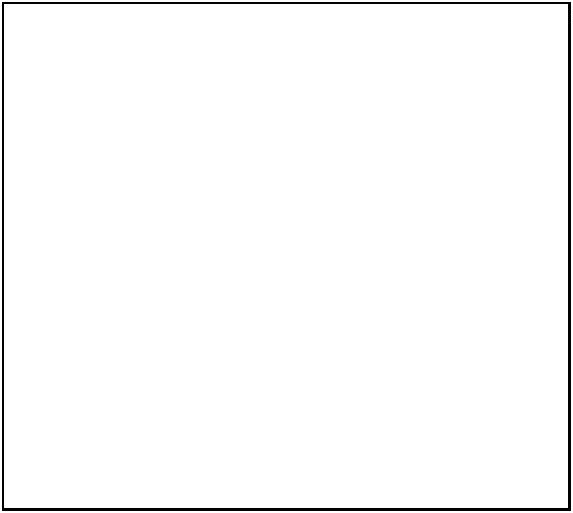 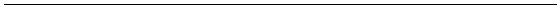 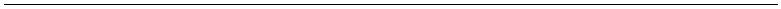 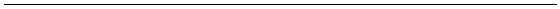 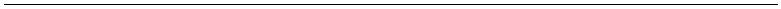 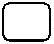 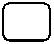 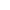 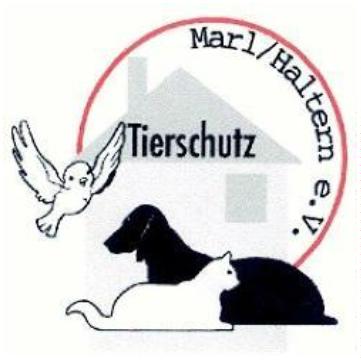 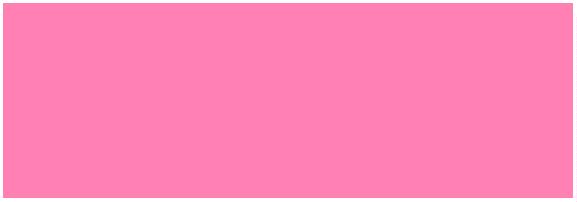 